Criteria For Gaming Class Final ProjectName of the game. A Tagline for the game. (A Tagline is a one sentence teaser for the game) (IE: Get Slimed In This All New Adventure…   Your destiny awaits… Become Legend… If The Suspense Doesn’t Kill You, Something Else Will…)Thorough Description Of The Game and Game Play. (What would a description of the game look like? We would like to use at least a paragraph description for the back)Feedback That Is Constructive For Our Designers(IE: Engage in conversation with designers who are asking for feedback on your project)Artwork for all of your characters. Sketches or ideas for color, “The Look”, the title of the game, etc..If you want a character or particular color theme or something specific highlighted on the box, we need those images in a high resolution photo.Ideas for characters need to be fleshed out, drawn or in a state of readiness.What platform / What Rating? What Company produced it?We’re creating the artwork for a DVD style game case, a poster promoting the game and a one page micro web site for the gameThis is a good Example Of A Tagline and Supporting photos of the game.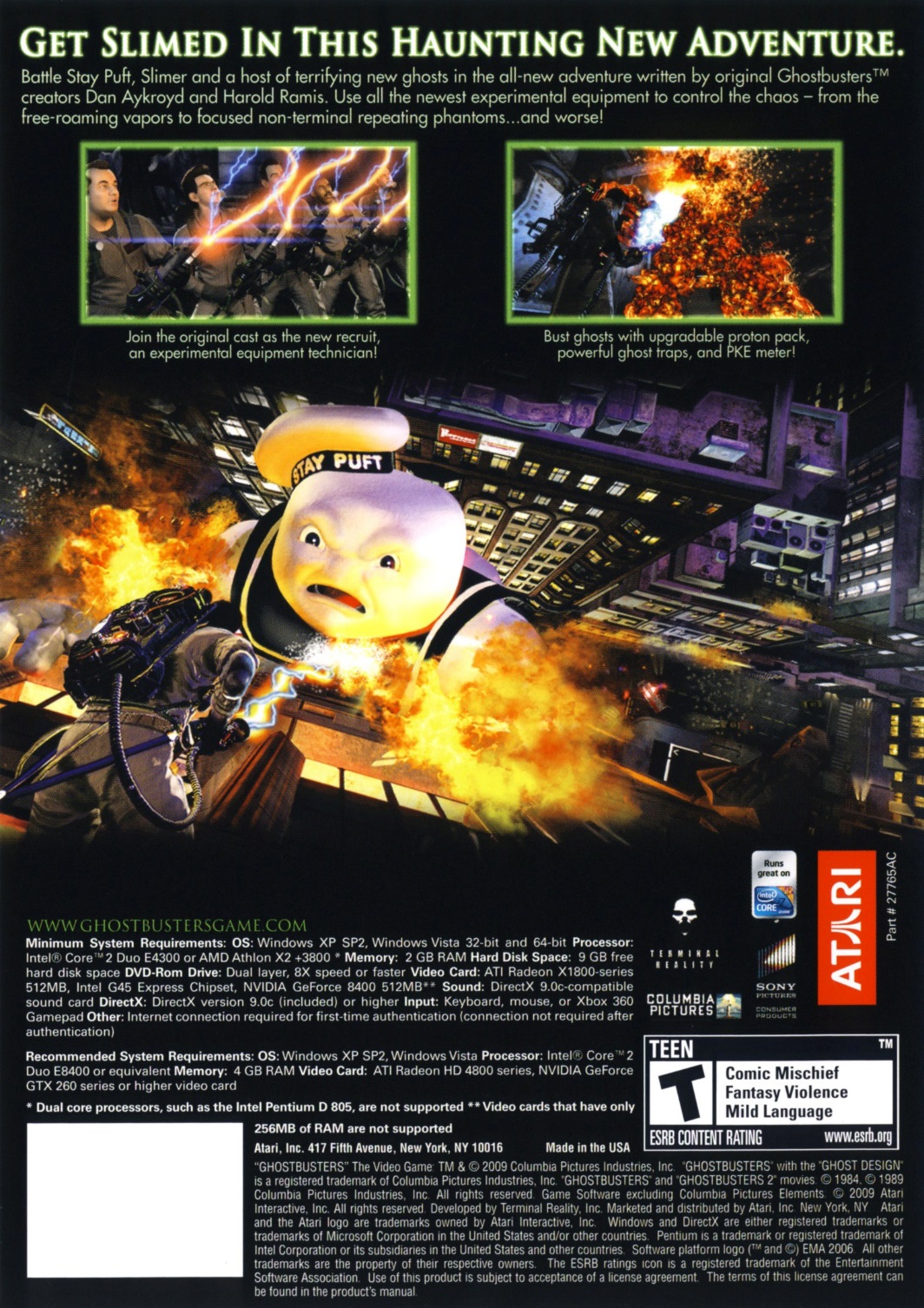 